__________________________________________Потпис кандидата и датум подношења пријаве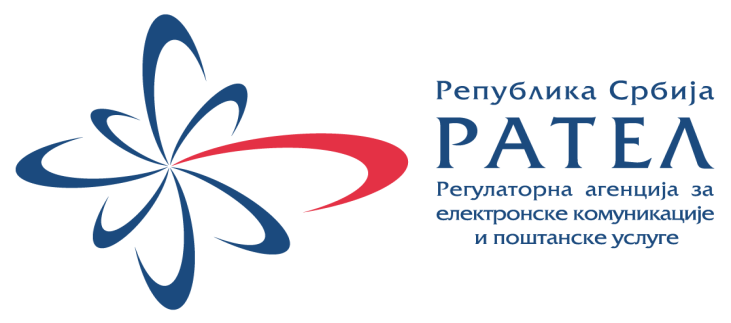 П Р И Ј А В АН АК О Н К У Р СРадно место на које кандидат конкуришеРадно место на које кандидат конкуришеРадно место на које кандидат конкуришеЛИЧНИ  ПОДАЦИЛИЧНИ  ПОДАЦИЛИЧНИ  ПОДАЦИЛИЧНИ  ПОДАЦИИме и презимеИме и презимеЈМБГ, датум и место рођењаЈМБГ, датум и место рођењаАдреса и место становањаАдреса и место становањаКонтакт телефонКонтакт телефонe-mail адресаe-mail адресаРадно искуство у струци (укупно)Радно искуство у струци (укупно)ПОДАЦИ О ОБРАЗОВАЊУПОДАЦИ О ОБРАЗОВАЊУПОДАЦИ О ОБРАЗОВАЊУПОДАЦИ О ОБРАЗОВАЊУНазив школе/факултетаНазив школе/факултетаСтручна спрема односно ниво образовањаСтручна спрема односно ниво образовањаГодина уписа/завршеткаГодина уписа/завршеткаСтечено звањеСтечено звањеСтручни испитСтручни испитДОДАТНО ОБРАЗОВАЊЕДОДАТНО ОБРАЗОВАЊЕДОДАТНО ОБРАЗОВАЊЕДОДАТНО ОБРАЗОВАЊЕПодаци о стручном оспособљавању, усавршавању и посебним областима знања (обука, сертификат, страни језик, рад на рачунару и др.)Подаци о стручном оспособљавању, усавршавању и посебним областима знања (обука, сертификат, страни језик, рад на рачунару и др.)ПРИЛОЖЕНА ДОКУМЕНТАЦИЈА (заокружити)ПРИЛОЖЕНА ДОКУМЕНТАЦИЈА (заокружити)ПРИЛОЖЕНА ДОКУМЕНТАЦИЈА (заокружити)ПРИЛОЖЕНА ДОКУМЕНТАЦИЈА (заокружити)1.уверење о држављанствууверење о држављанствууверење о држављанству2.извод из матичне књиге рођенихизвод из матичне књиге рођенихизвод из матичне књиге рођених3.диплома (уверење) о стручној спреми односно нивоу образовањадиплома (уверење) о стручној спреми односно нивоу образовањадиплома (уверење) о стручној спреми односно нивоу образовања4.докази о радном искуству - исправе којима се доказује дужина и врста радног искуства у струци (фотокопија радне књижице, потврде, решења, уговори или други акти у оригиналу или овереној фотокопији од стране послодавца односно надлежног органа из којих се види на којим пословима и са којом стручном спремом је стечено радно искуство)докази о радном искуству - исправе којима се доказује дужина и врста радног искуства у струци (фотокопија радне књижице, потврде, решења, уговори или други акти у оригиналу или овереној фотокопији од стране послодавца односно надлежног органа из којих се види на којим пословима и са којом стручном спремом је стечено радно искуство)докази о радном искуству - исправе којима се доказује дужина и врста радног искуства у струци (фотокопија радне књижице, потврде, решења, уговори или други акти у оригиналу или овереној фотокопији од стране послодавца односно надлежног органа из којих се види на којим пословима и са којом стручном спремом је стечено радно искуство)5.доказ да кандидат није под истрагом, да се против њега не води кривични поступак, односно да против њега није подигнута оптужницадоказ да кандидат није под истрагом, да се против њега не води кривични поступак, односно да против њега није подигнута оптужницадоказ да кандидат није под истрагом, да се против њега не води кривични поступак, односно да против њега није подигнута оптужница6.CV уз навођење података о испуњености и других услова (знање светског језика, познавање рада на рачунару и друго)CV уз навођење података о испуњености и других услова (знање светског језика, познавање рада на рачунару и друго)CV уз навођење података о испуњености и других услова (знање светског језика, познавање рада на рачунару и друго)7.уверење о положеном државном стручном испитууверење о положеном државном стручном испитууверење о положеном државном стручном испитуУпознат/а сам са Обавештењем о обради личних података/Сагласност за обраду личних података.Упознат/а сам са Обавештењем о обради личних података/Сагласност за обраду личних података.Упознат/а сам са Обавештењем о обради личних података/Сагласност за обраду личних података.Упознат/а сам са Обавештењем о обради личних података/Сагласност за обраду личних података.